 Privacy Notice For Alpha Training – Data Protection Act 1998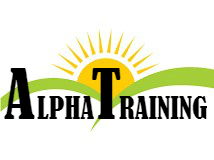 Alpha Training are a data controller for the purposes of the Data Protection Act. We collect information from you and may receive information about you from your school and the Learning Records Service. We hold this personal data and use it to:Support your teaching and learningMonitor and support your progressProvide appropriate pastoral careAssess how well your college is doingThis information includes your contact details, national curriculum assessment results, attendance information and personal characteristics such as your ethnic group, any special educational needs and relevant medical information. If you are enrolling for post 14 qualifications we will be provided with your unique learner number (ULN) by the Learning Records Service and may also obtain from them details of any learning or qualifications you have undertaken.We will not give information about you to anyone outside the school without your consent unless the law and our rules allow us to.We are required by law to pass some information about you to the Local Authority and the Department for Education (DfE). Where appropriate we will send to relevant National Health Service personnel information on individual students changing college (or address) to ensure continuity of health care.Alpha Training may require photographic evidence of assessments that have been completed. These photographs will be uploaded to Pathbrite (an online portfolio).Alpha Training may use photographs (with permission) on the Alpha Training website and/or facebook page. Alpha Training will NOT use photographs of students on any other internet site.Please sign the form below stating that you give permission for Alpha Training to take photographs of your child for practical assessments to be used as evidence of completion and that you are happy for photographs (after permission) to be uploaded on to the Alpha Training  Website and Facebook page. 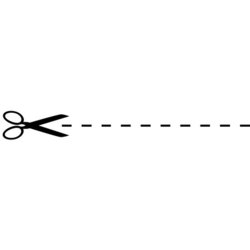 ………………………………………………………………………………………………………I give permission for Alpha Training to take photographs of:Student name …………………………………………………………………..As evidence of practical assessments and to be used (with permission) on the website and social media pages for Alpha TrainingSigned …………………………………………………. 	Date……………………Print name……………………………………………….(Person with Parental responsibility)